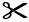  Our Two-Way TableCollection of 


_____________Collection of 


_____________Attribute:

Attribute:

Attribute:

Collection of 


_____________Collection of 


_____________Category:

Category:Category:Attribute:Category:Attribute:Category:Attribute:Category: